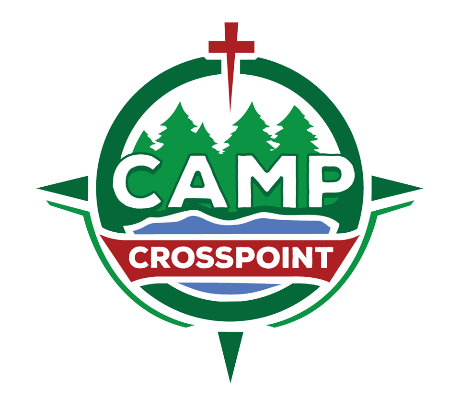 What to Bring:Bible, notepad, penSleeping bag/single sheets/blanketPillowTowels and wash clothsToiletries (Soap, Shampoo, toothpaste, deodorant, etc.)Clothes for camp (shorts must have a minimum of a 5in in-seam, no spaghetti straps or tank tops, sleeves must be worn at all times, no yoga/form fitting pants, please)Closed toe shoes for games and team building (TENNIS SHOES must be worn)Shower shoesBathing suit (one piece or t-shirt over two piece)Hat What NOT to bring:Cell Phones, Electronics (ipods, ipads, etc.)Tobacco products, Alcohol, DrugsMatches, lighters, fire crackersBad attitudeKnife, weapon or sharp objectRules: 1.    Whatever you do, do it for the glory of God.2.    Be respectful of all staff and other students. Be on time to everything.  Participate in all activities and do your best. No spaghetti straps, short shorts, short shirts, etc.  Wear clothing that is appropriate and that covers you please. No guys in girls’ rooms and no girls in guys’ rooms.No food or drinks in cabins or wagons except water. 	 Please label everything that you bring with your name or initials.  Have fun and enjoy yourself. Draw closer to God and to others. 